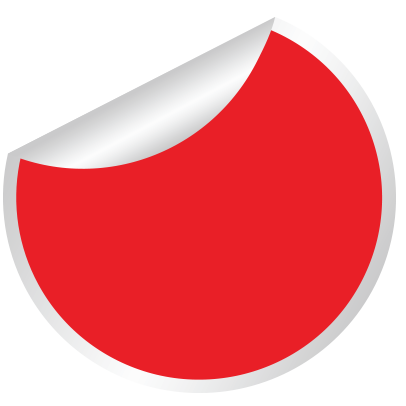 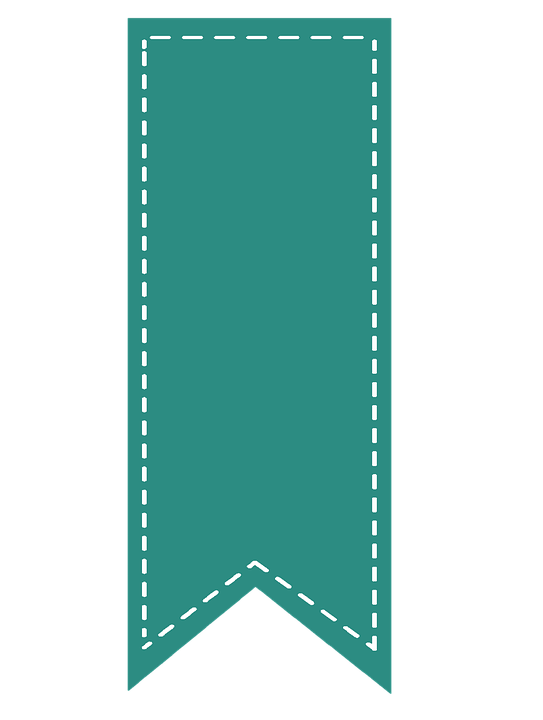 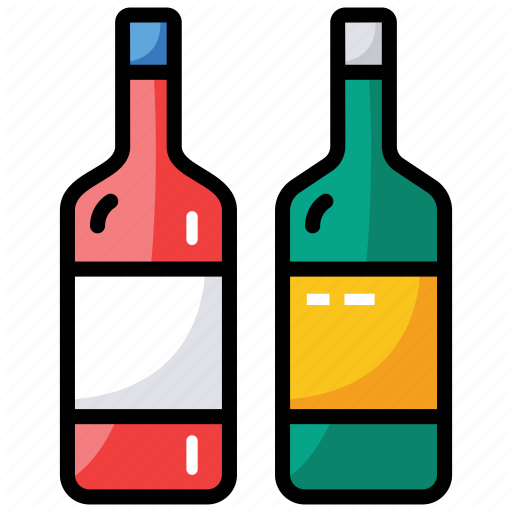 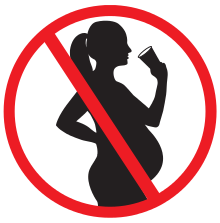 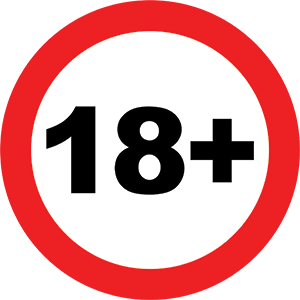 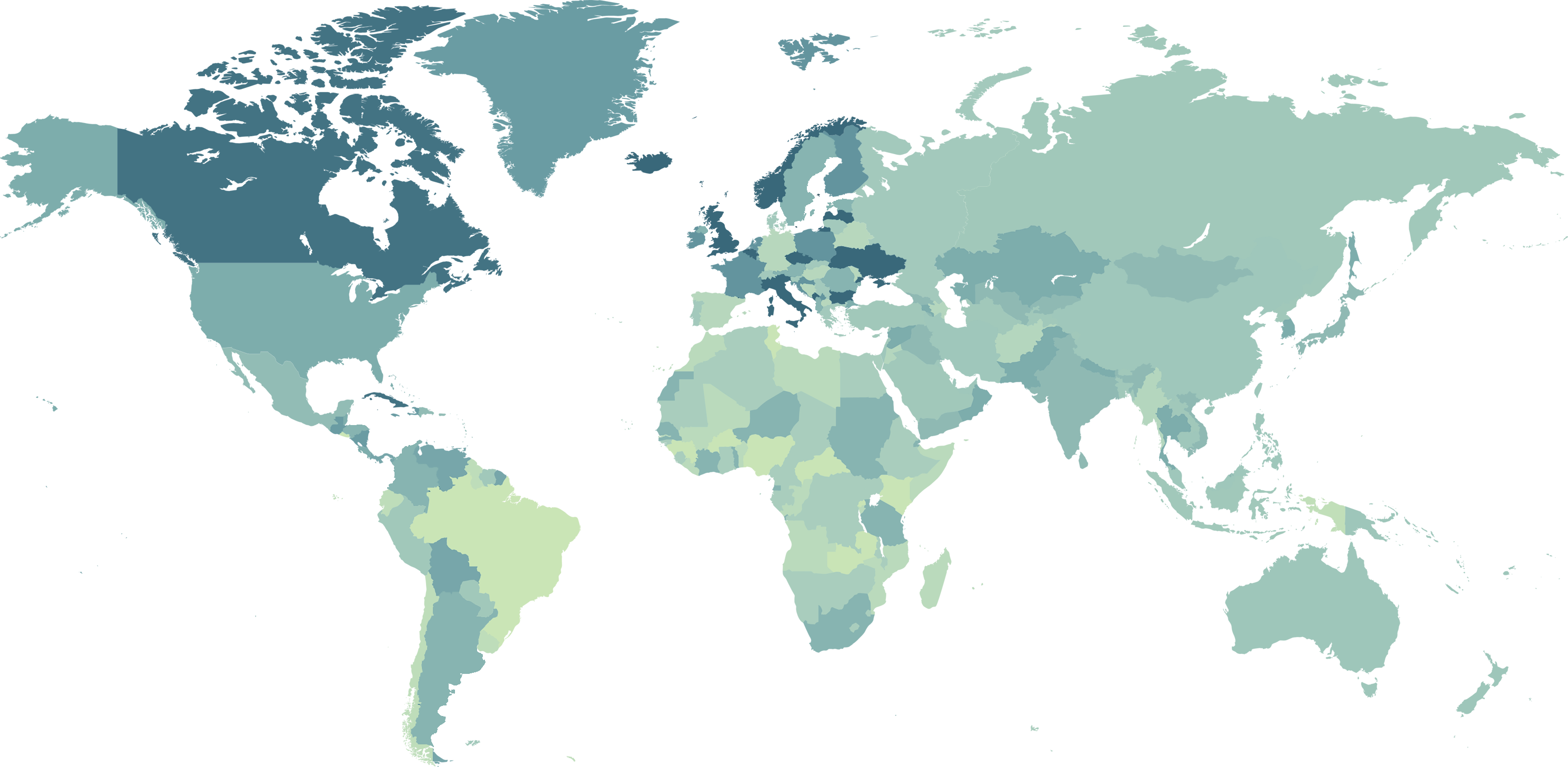 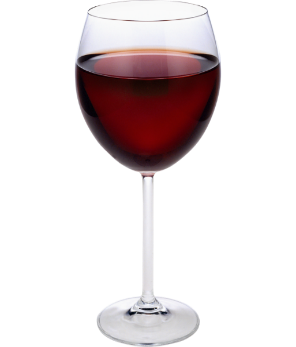 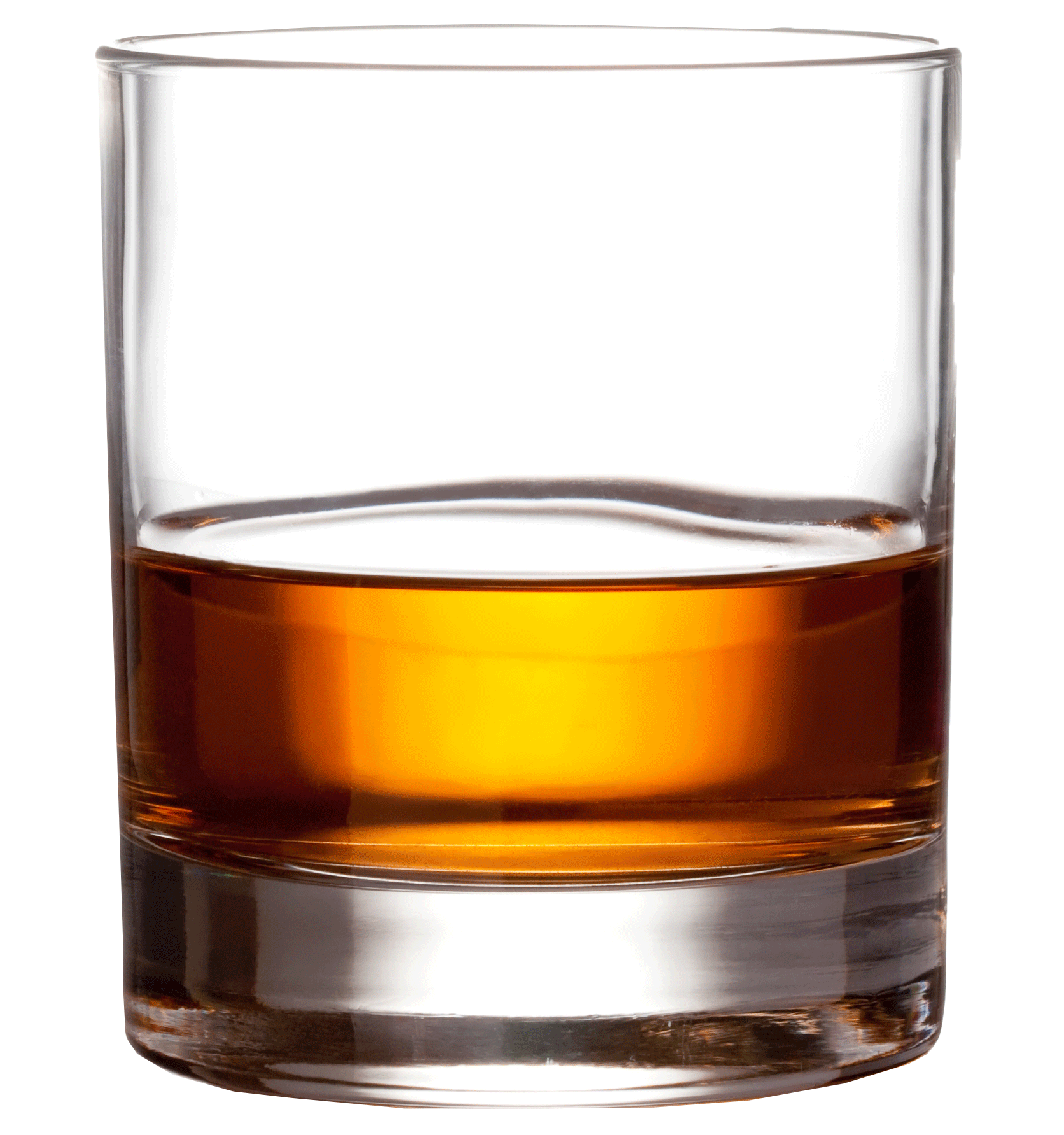 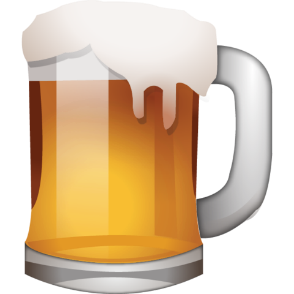 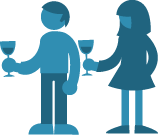 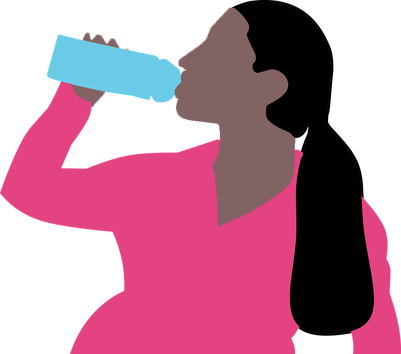 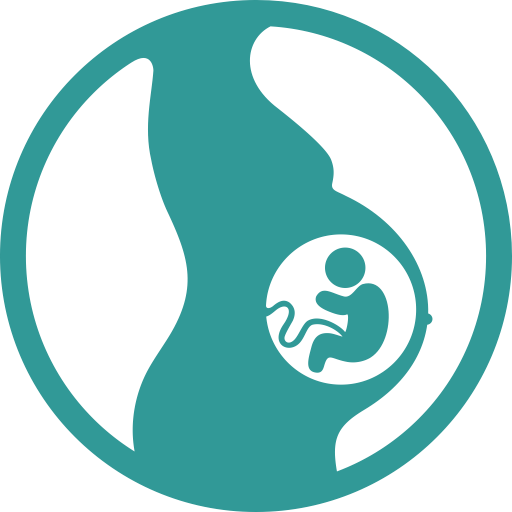 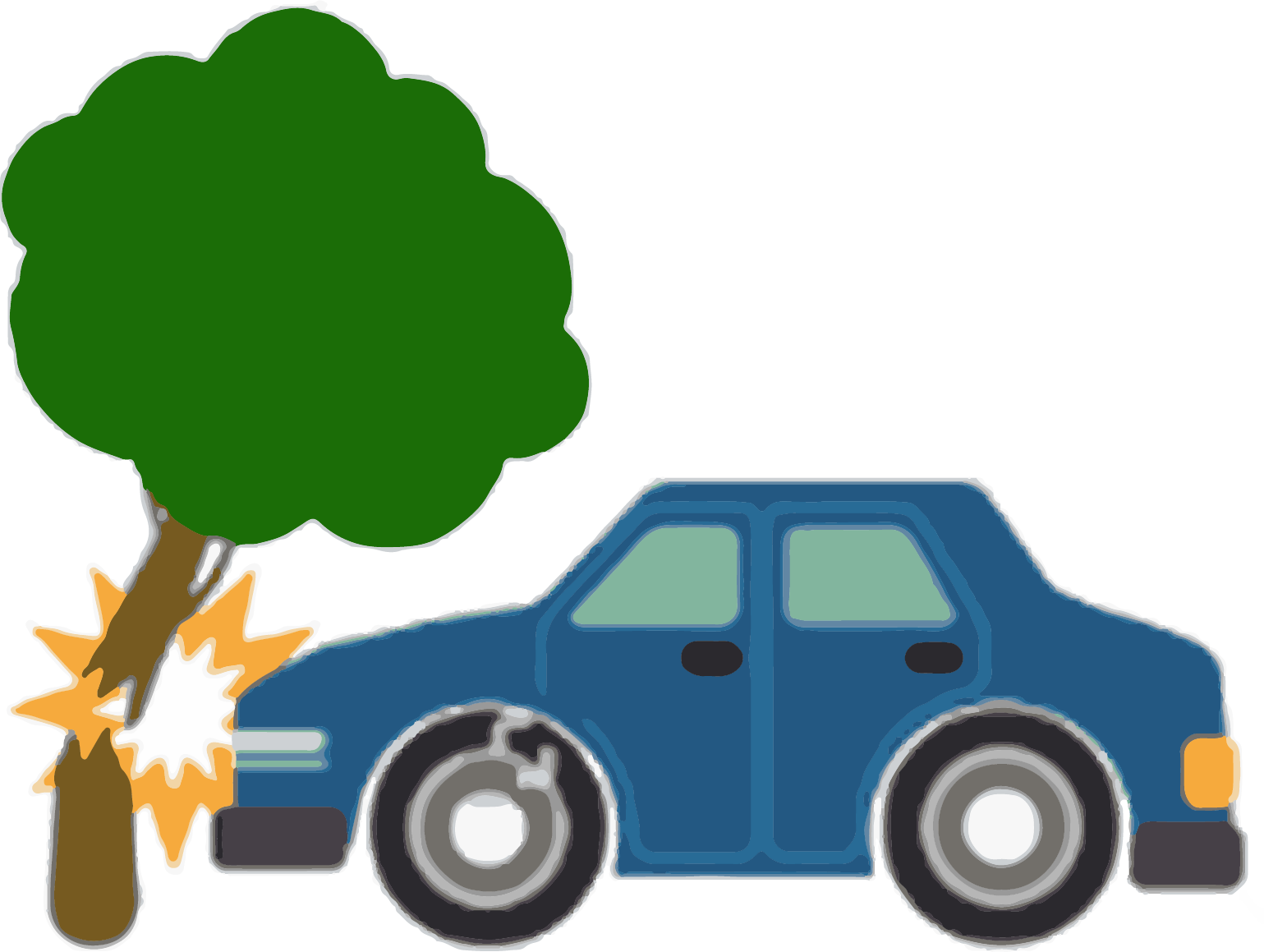 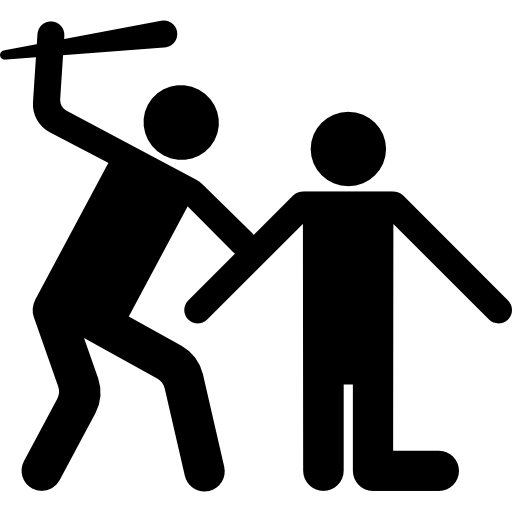 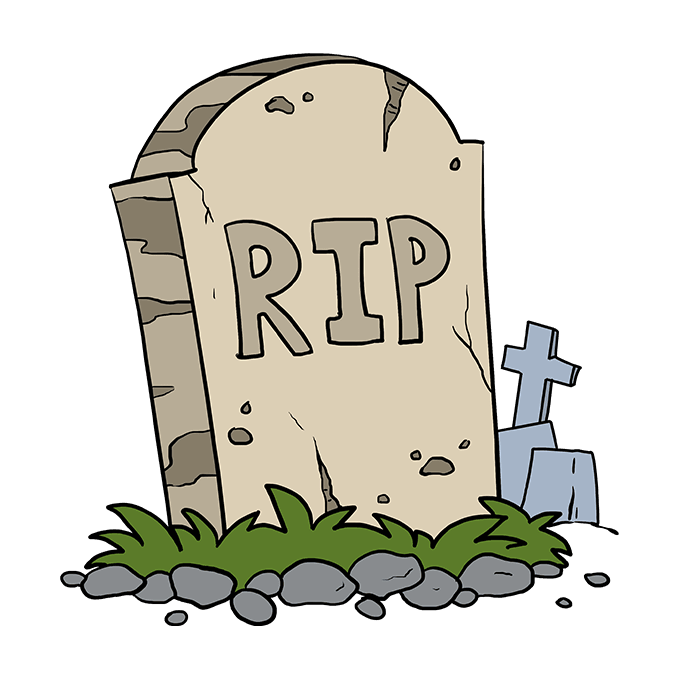 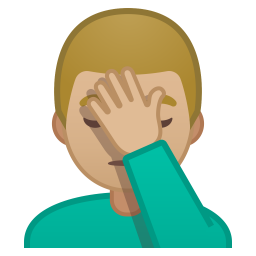 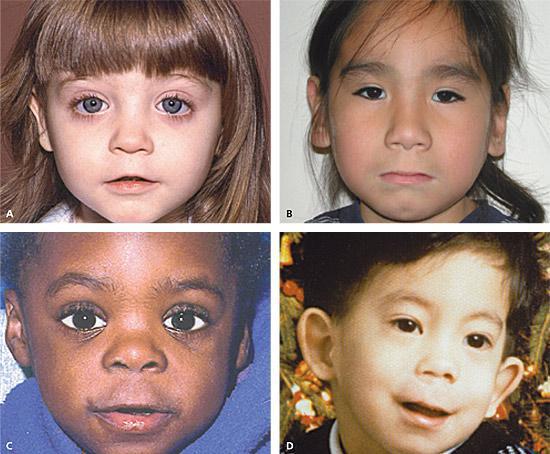 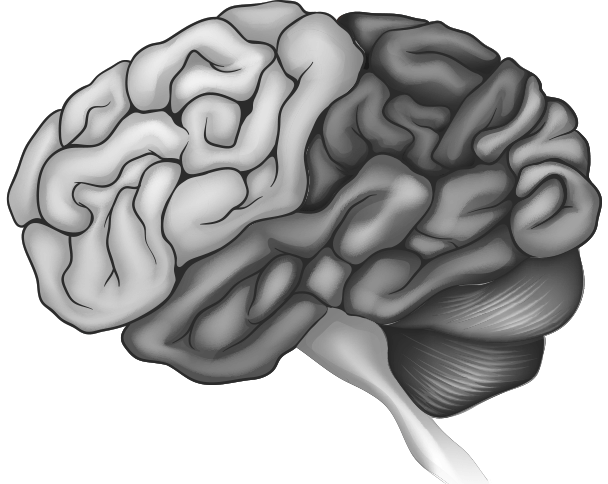 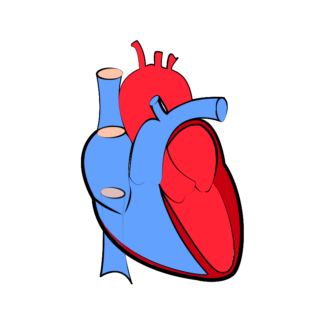 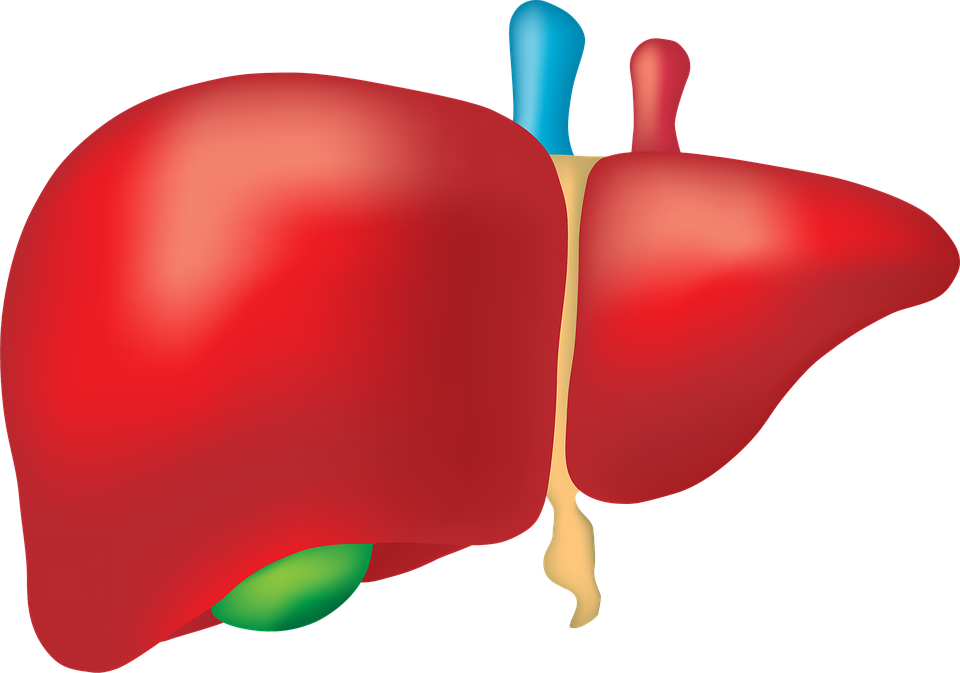 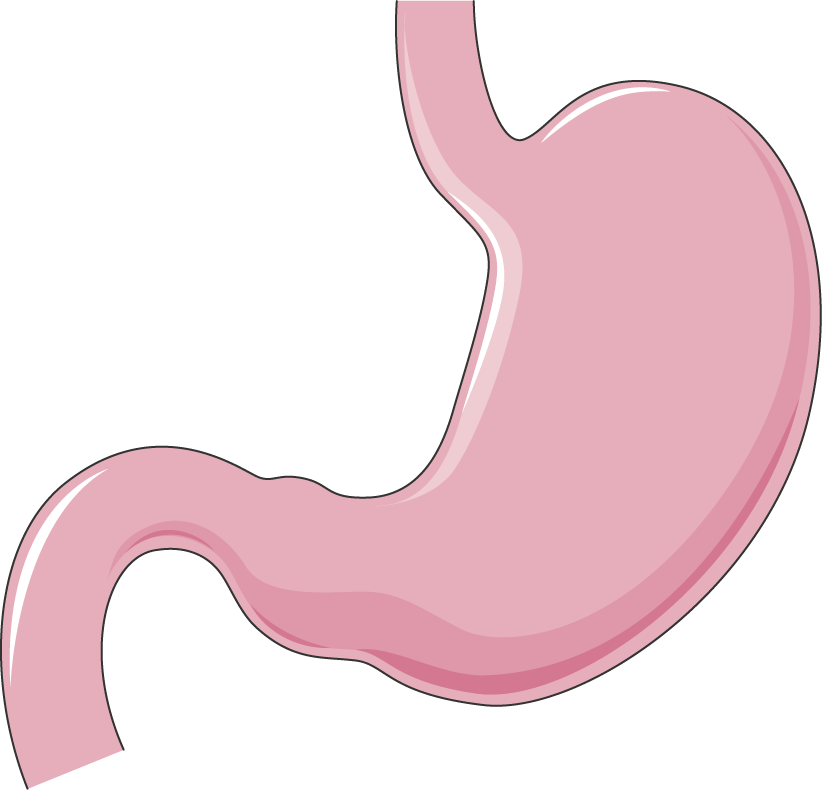 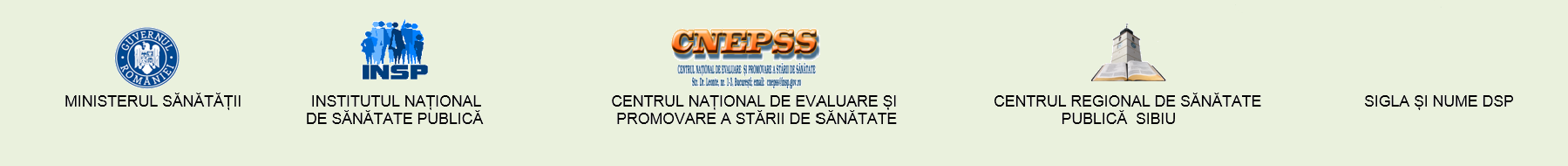 Referințe bibliografice: 1ESPAD (2015). Report 2015. Results from the European School Survey Project on Alcohol and Other Drugs.Luxemburg: Publ Off UE, 2016:34,38,55; http://www.espad.org/sites/espad.org/files/ESPAD_report_2015.pdf. 2Steffens, R. & Sarrazin, D. (2016) Guidance to reduce alcohol-related harm for young people. Background paper. Münster: LWL-Coordination Office for DrugRelated Issues:34,38,55; http://www.rarha.eu/Resources/...WP5.T3.YoungPeople.pdf. 3Popova S. (2017) Counting the costs of drinking during pregnancy. In Bulletin of Health Organization 2017; http://dx.doi.org/10.2471/BLT.17.030517 4Global status report on alcohol and health 2018; Geneva: World Health Organization:5,6, 284; Licence: CC BY-NC-SA 3.0 IGO. https://apps.who.int/iris/bitstream/handle/10665/274603/9789241565639-eng.pdf?ua=1.